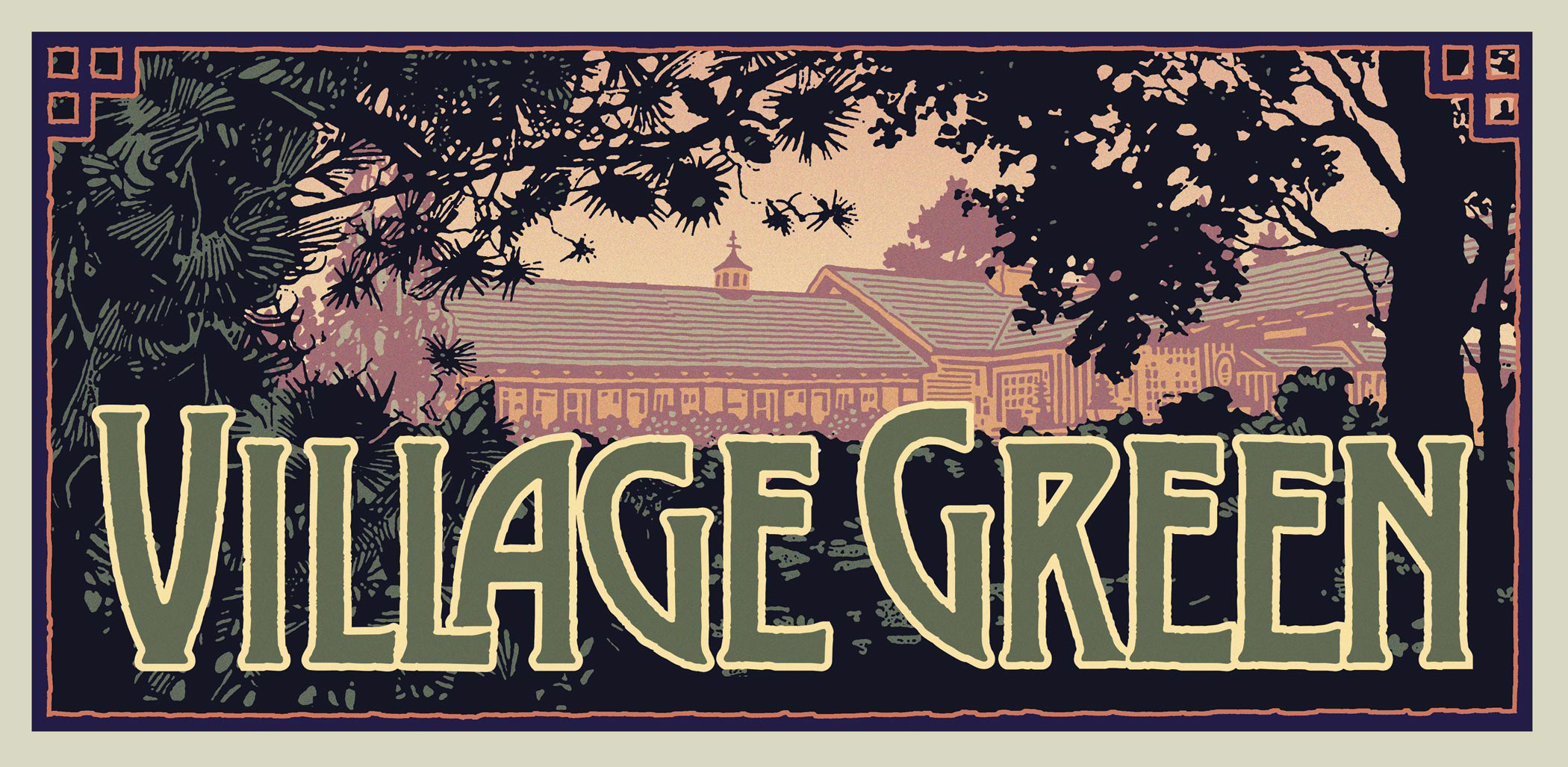 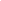 SundayMondayTuesdayWednesdayThursdayFridaySaturday1Dave Bock7-9pm2Matt Puccio Jr7-9pm3Mark Malefyt7-9pm4Natty-O7-9pm5Gregg Biller7-10pm6Perfect Flavor9pm-12am7Tatiamo9pm-12am8Dave Bock7-9pm9Bobby Selover7-9pm10Bobby Selover7-9pm11Larry Barkemeyer7-9pm12Basin Street Band7-10pm13Tatiamo9pm-12am14Jesse Boden Band9pm-12am15Bobby Seelover7-9pm16Bobby Selover7-9pm17Bobby Selover7-9pm18Natty-O7-9pm19Joanne Broh7-10pm20Chris Baron Band9pm-12am21Blue Mountaineers9pm-12am22Dave Bock7-9pm23Elwood7-9pm24Gary Millard7-9pm25Larry Barkemeyer7-9pm26Larry & Tom7-10pm27Down Home Boys9pm-12am28Concrete Delta Trio9pm-12am29Dave Bock7-9pm30Blue Mountaineers7-9pm31Dave Bock7-9pm